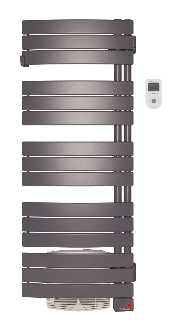 RADIATEUR SECHE-SERVIETTESALLURE DIGITAL MIXTELe chauffage dans la salle de bains sera assuré par des radiateurs sèche-serviettes mixtes de marque THERMOR modèle ALLURE DIGITAL MIXTE.Châssis :Lames plates ON mono mâtLargeur de 555 Revêtement anticorrosion époxy-polyesterDisponible en blanc satin (RAL 9016), blanc granit (RAL 9016), brun sable, brun terracotta, vert eucalyptus, gris ardoise (RAL 7016), gris menhir, gris roche, noir carbone (RAL 9005)Puissances :750W + 1000W, 1000W + 1000WEléments chauffants :Partie chauffage : 750W et 1000WPartie soufflerie : 1000W, filtre anti-poussière amovible et nettoyableRégulation :Programmation hebdomadaire, heure par heure des plages de températures Eco et ConfortFonction « Cycle Douche », une fonction 3 en 1 qui peut simultanément assurer le chauffage de la pièce, le chauffage des serviettes puis le séchage des serviettes en appuyant sur une seule touche. Fonction programmable et modifiableFonctions manuelles : lancement du turbo ventilo, le chauffage des serviettes et le séchage des serviettes. Commande déportée à radiofréquence, dotée d'une fonction de verrouillage des températures de consigne et de la programmation ainsi que d’une fonction « Reset » pour revenir aux réglages usine. Etalonnage des températures possiblesCertificats et normes :Compatible ERPNF sécuritéFil pilote 6 ordres (Confort, Confort -1°C, Confort -2°C, Éco, Hors Gel, Arrêt)Compatible avec un système de chauffage centralInstallation conforme à la NF C 15-100Classe II, IP 24